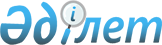 Субсидияланатын гербицидтердің түрлерін және субсидиялардың нормаларын бекіту туралы
					
			Күшін жойған
			
			
		
					Павлодар облыстық әкімдігінің 2016 жылғы 12 шілдедегі № 228/5 қаулысы. Павлодар облысының Әділет департаментінде 2016 жылғы 22 шілдеде № 5173 болып тіркелді. Күші жойылды - Павлодар облыстық әкімдігінің 2017 жылғы 28 шілдедегі № 220/4 (алғашқы ресми жарияланған күнінен бастап қолданысқа енгізіледі) қаулысымен
      Ескерту. Күші жойылды - Павлодар облыстық әкімдігінің 28.07.2017 № 220/4 (алғашқы ресми жарияланған күнінен бастап қолданысқа енгізіледі) қаулысымен.

      Қазақстан Республикасы Ауыл шаруашылығы министрінің 2016 жылғы 5 мамырдағы № 204 бұйрығымен бекітілген өсімдіктерді қорғау мақсатында ауыл шаруашылығы дақылдарын өңдеуге арналған гербицидтердің, биоагенттердің (энтомофагтардың) және биопрепараттардың құнын субсидиялау Қағидаларына сәйкес, Павлодар облысының әкімдігі ҚАУЛЫ ЕТЕДІ:

      1. Осы қаулының қосымшасына сәйкес субсидияланатын гербицидтердің түрлерін және гербицидтерін жеткізушілерден сатып алынған гербицидтердің 1 тоннасына (килограммына, литріне) субсидиялар нормаларын бекіту.

      2. Қалалар мен аудандар әкімдеріне субсидияларды мақсатты пайдалануды қамтамасыз ету.

      3. "Павлодар облысының ауыл шаруашылығы басқармасы" Мемлекеттік мекемесіне заңнамада көрсетілген тәртіпте:

      осы қаулының мемлекеттік тіркеуін аумақтық әділет органында;

      осы қаулы аумақтық әділет органында мемлекеттік тіркелгеннен соң күнтізбелік он күн ішінде "Әділет" ақпараттық-құқықтық жүйесіне және бұқаралық ақпарат құралдарына ресми жариялауға жіберуді;

      осы қаулыны Павлодар облысы әкімдігінің интернет-ресурсында орналастырылуын қамтамасыз етсін.

      4. Осы қаулының орындалуын бақылау облыс әкімінің орынбасары Б.Қ. Қасеновқа жүктелсін.

      5. Осы қаулы алғашқы ресми жарияланған күннен бастап қолданысқа енгізіледі. Субсидияланатын гербицидтердің түрлері және гербицидтерді
жеткізушіден сатып алынған гербицидтердің 1 тоннасына
(килограмына, литріне) субсидиялар нормалары
      Ескерту. Қосымшаға өзгерістер енгізілді - Павлодар облыстық әкімдігінің 07.10.2016 № 305/7 (алғаш ресми жарияланған күнінен бастап қолданысқа енгізіледі) қаулысымен.
					© 2012. Қазақстан Республикасы Әділет министрлігінің «Қазақстан Республикасының Заңнама және құқықтық ақпарат институты» ШЖҚ РМК
				
      Облыс әкімі

Б. Бақауов
Павлодар облысы әкімдігінің
2016 жылғы "12" шілдедегі
№ 228/5 қаулысына
қосымша
Р/с №
Субсидияланатын гербицидтердің түрлері
Өлшем бірлігі
Гербицидтердің 1 килограмын, литрін арзандату пайызы, … дейін
Сатып алынған гербицидтердің 1 килограмына, литріне арналған субсидиялардың нормалары, теңге, … дейін
1
2
3
4
5
1
Ураган форте 500, с.е. (калий тұзы түріндегі глифосат, 500 г/л)
литр
50
1375,0
2
Торнадо, с.е. (глифосат, 360 г/л)
литр
50
1250,0
3
Смерч, с.е. (глифосат 540 г/л)
литр
50
1443,5
4
Барс супер, 10 % э.к. (феноксапроп-п-этил, 100 г/л + мефенпир-диэтил (антидот), 27 г/л)
литр
50
3426,0
5
Грами супер, э.к. (феноксапроп-п-этил, 100 г/л + антидот, 27 г/л)
литр
50
3289,0
6
Ластик топ, м.к.э. (феноксапроп-П-этил, 90 г/л + клодинафоп-пропаргил, 60 г/л + клоквинтосет-мексил, 40 г/л)
литр
50
6687,5
7
Терра, 4 % э.к. (хизалофоп-П-тефурил, 40 г/л)
литр
50
2190,0
8
Пантера, 4 % э.к. (хизалофоп-п-тефурил, 40 г/л)
литр
50
3100,0
9
Балерина, с.э. (2-этилгексилді эфирдің 2,4-Д күрделі эфир түріндегі қышқылы, 410 г/л + флорасулам, 7,4 г/л)
литр
50
3240,0
10
Хазна, 60 % с.д.т. (метсульфурон-метил, 600 г/кг)
килограмм
50
15877,5
11
Диален супер, 480, с.е. (2,4-Д диметиламиндер тұзы, 357 г/л + дикамба, 124 г/л)
литр
50
1997,5
12
Эфир экстра 905, э.к. (2,4-Д 2-этилгексилді эфир түріндегі қышқылы, 905 г/л)
литр
50
1637,5
13
Зенит, к.к.е. (2,4-Д қышқылының 2-этилгексил эфирі, 950 г/л)
литр
50
1967,5
14
Стоп 33 %, э.к. (пендиметалин, 330 г/л)
литр
50
1700,0
15
Фенизан, с.е. (дикамба қышқылы, 360 г/л + хлорсульфурон қышқылы, 22,2 г/л)
литр
50
4680,0
16
Спрут экстра, с.е. (глифосат, 540 г/л)
литр
50
1832,5
17
Овсюген экстра, э.к. (феноксапроп-п-этил, 140 г/л + фенклоразол-этил (антидот), 35 г/л)
литр
50
4885,0
18
Овсюген супер, э.к. (феноксапроп-п-этил, 140 г/л + клохинтоцет-мексил (антидот), 47 г/л)
литр
50
6105,0
19
Примадонна, с.э. (2-этилгексилді эфир 2,4-Д қышқылы, 300 г/л + флорасулам, 3,7 г/л)
литр
50
2340,0
20
Хилер, мас.э.к. (хизалофоп-п-тефурил, 40 г/л)
литр
50
3867,5
21
Лорнет, с.е. (клопиралид, 300 г/л)
литр
50
7122,5
22
Жойкын, с.е. (глифосат, 360 г/л)
литр
50
1200,0
23
Жойкын Дара 75 %, с.д.т. (глифосат, 747 г/кг)
килограмм
50
2300,0
24
Эскадрон 70, э. к. (2,4-Д 2-этилгексилді эфир түріндегі қышқыл, 850 г/л)
литр
50
1500,0
25
Рысь Супер, 10 % э.к. (феноксапроп-п-этил, 100 г/л + фенклоразол-этил (антидот), 50 г/л)
литр
50
3400,0
26
Рамон Супер, э.к. (галоксифоп-Р-метил, 104 г/л)
литр
50
3700,0
27
Баргузин, 70 % с.д.т. (метрибузин, 700 г/л)
литр
50
7250,0
28
Тапир, 10 % с.к. (имазетапир, 100 г/л)
литр
50
3500,0
29
Вулкан 60 %, с.д.т. (метсульфурон-метил, 600 г/кг)
килограмм
50
20000,0
30
Питон гранд, с.д.т. (клопиралид, 750 г/кг)
килограмм
50
18500,0
31
Раундап экстра, 54 % с.е. (глифосат, 540 г/л)
литр
50
1740,0
32
Беллисимо, м.с.э. (феноксапроп-п-этил, 140 г/л + клоквинтоцет-мексил, 50 г/л)
литр
50
4780,0
33
Скаут, м.с.э. (феноксапроп-п-этил 140 г/л + клодинафоп-пропаргил 90 г/л + клоквинтоцет-мексил 72 г/л)
литр
50
8100,0
34
Дезормон, 72 % с.к. (диметиламин тұзы 2,4-Д)
литр
50
1296,0
35
2 М-4Х 750, 75 % с.е.к. (диметиламин тұзы МСРА)
литр
50
1995,0
36
Секатор турбо, м.д. (натрийдің метил-иодосульфуроны, 25 г/л + амидосульфурон, 100 г/л + мефенпир-диэтил (антидот) 250 г/л)
литр
50
13320,0
37
Горгон, с.е.к. (пиклорам, 150 г/л + МЦПА, 350 г/л)
литр
50
4590,0
38
ГРАНСТАР ПРО, с.д.т. (трибенурон-метил, 750 г/кг)
килограмм
50
45000,0
39
Эллай лайт, с.д.т. (метсульфурон-метил, 391 г/кг + трибенурон-метил, 261 г/кг)
килограмм
50
57500,0
40
Ланс, с.е. (аминопиралид, 240 г/л)
литр
50
17594,0
41
Ланцелот 450, с.д.т. (аминопиралид, 300 г/кг + флорасулам, 150 г/кг)
килограмм
50
52240,5
42
Дианат, 48 % с.е. (дикамба, 480 г/л)
литр
50
2200,0
43
Гезагард 500, с.к. (прометрин, 500 г/л)
литр
50
2050,0
44
Зенкор ультра, с.к. (метрибузин, 600 г/л)
литр
50
6750,0
45
Хармони, 75 % с.а.қ. (тифенсульфурон-метил, 750 г/кг)
килограмм
50
89750,0
46
Никомекс плюс, с.д.т. (никосульфурон, 700 г/кг + тифенсульфурон-метил, 125 г/кг)
килограмм
30
65702,5
47
Майстер пауэр, м.д. (форамсульфурон, 31,5 г/л + натрийдің метил-иодосульфуроны, 1,0 г/л + тиенкарбазон-метил, 10 г/л + ципросульфид, (антидот), 15 г/л)
литр
50
5668,0
48
Титус, 25 % с.а.қ. (римсульфурон, 250 г/кг)
килограмм
50
76500,0
49
Пивот, 10 % с.к. (имазетапир, 100 г/л)
литр
50
5400,0
50
Пульсар, 4 % с.е. (имазамокс, 40 г/л)
литр
50
6125,0
51
Дуал голд 960, э.к. (С-метолахлор, 960 г/л)
литр
50
3825,0
52
Стомп, 33 % э.к. (пендиметалин, 330 г/л)
литр
50
1250,0
53
Базагран М 37 %, с.е. (бентазон, 25 % + МСРА натрий-калий тұзы, 12,5 %)
литр
50
899,5
54
Фабиан, с.д.т. (имазетапир, 450 г/кг + хлоримурон-этил, 150 г/кг)
килограмм
50
41400,0
55
Лазурит Супер, н.э.к. (метрибузин, 270 г/л)
литр
50
4850,0
56
Нопасаран, 40 % с.к. (метазахлор, 375 г/л + имазамокс, 25 г/л)
литр
50
6050,0
57
Евро-лайтнинг, 4,8 % с.е.к. (имазамокс, 33 г/л + имазапир, 15 г/л)
литр
50
5950,0
58
Экспресс, с.д.т. (трибенурон, 750 г/кг)
килограмм
50
54650,0
59
Пума-супер, 7,5 %, м.с.э. (феноксапроп-п-этил, 69 г/л + мефенпир-диэтил (антидот), 75 г/л)
литр
50
2700,0
60
Фюзилад форте 150, э.к. (флуазифоп-п-бутил, 150 г/л)
литр
50
3350,0
61
Зеллек супер, э.к. (галоксифоп-Р-метил, 108 г/л)
литр
50
5000,0
62
Фуроре ультра, м.с.э. (феноксапроп-п-этил, 110 г/л)
литр
50
2000,0
63
Миура, э.к. (хизалофоп-п-этил, 125 г/л)
литр
50
4680,0
64
Сальса, с.ұ. (этаметсульфурон-метил, 750 г/кг)
килограмм
50
115000,0
65
Рестрикт, с.д.т. (тифенсульфурон-метил, 545 г/кг + метсуль-фурон-метил, 164 г/кг)
килограмм
50
64260,0
66
Арамо, 4,5 % э.к. (тепралоксидим, 45 г/л)
литр
50
2850,0
67
Гоал 2Е, э.к. (оксифлуорфен, 240 г/л)
литр
50
7543,0
68
Корсар, с.е.к. (бентазон, 480 г/л)
литр
50
2880,0
69
Бицепс гарант, э.к. (этофумезат, 110 г/л + десмедифам, 70 г/л + фенмедифам, 90 г/л)
литр
50
4680,0
70
Гербитокс, с.е.к. (диметиламин, калий және натрий тұздары түріндегі МЦПА қышқылы, 500 г/л)
литр
50
1770,0
71
Солито 320, э.к. (претилахлор, 300 г/л + пирибензоксим, 20 г/л)
литр
50
6677,0
72
Рейнбоу 25 ОД, м.д. (пеноксулам, 25 г/л)
литр
50
10827,0
73
Деметра, э.к. (флуроксипир, 350 г/л)
литр
50
5400,0
74
Хакер, с.д.т. (клопиралид, 750 г/кг)
килограмм
50
20000,0
75
Эверест, 70 % с.д.т. (флукарбазон, 700 г/кг)
килограмм
50
59203,5
76
Зингер, с.ұ. (метсульфурон-метил, 600 г/кг)
килограмм
50
26455,0
77
Гранат, с.д.т. (трибенурон-метил, 750 г/кг)
килограмм
50
50875,0
78
Зонтран к.к.е. (метрибузин, 250 г/л)
литр
50
4380,0
79
Кассиус, с.е.к. (римсульфурон, 250 г/кг)
килограмм
50
101750,0
80
Бетарен супер МД, май.к.э. (этофумезат, 126 + фенмедифам, 63 + десмедифам, 21 г/л)
литр
50
4587,5
81
Сафари, м.д. (хизалофоп-п-этил, 50 г/л + имазамокс 38 г/л)
литр
50
7535,0
82
Тачдаун 500, с.е. (глифосат, 500 г/л (калий тұзы))
литр
50
1925,0
83
Линтур 70, с.д.т. (дикамба, 659 г/кг + триасульфурон, 41 г/кг)
килограмм
50
9618,0
84
Видмастер 480, с.е. (дикамба, 124 г/л + 2,4-Д, 357 г/л )
литр
50
2274,0
85
Старане премиум 330, э.к. (флуроксипир, 333 г/л)
литр
50
2250,0
86
Горизон 080, э.к. (клодинафоп-пропаргил, 80 г/л + клоксинтоцет-мексил, 20 г/л)
литр
50
6045,5
87
Топик супер 240, э.к. (клодинафоп-пропаргил, 240 г/л + клоквинтоцет-мексил, 60 г/л)
литр
50
15750,0
88
Аксиал 045, э.к. (пиноксаден, 45 г/л)
литр
50
5720,5
89
Лонтрел гранд 75, с.д.т. (клопиралид, 750 г/кг)
килограмм
50
24000,0
90
Трофи, э.к. (ацетохлор, 900 г/л)
литр
50
2472,5
91
Боксер 800, э.к. (просульфокарб, 800 г/л)
литр
50
2200,0
92
Магнум, с.д.т. (метсульфурон-метил, 600 г/кг)
килограмм
50
36000,0
93
Клиник, 36 % с.е. (глифосат, 360 г/л)
литр
50
2052,0
94
Сонраунд, 48 % с.е. (глифосат, 360 г/л)
литр
50
1296,0
95
Тердок, 8 % э.к. (клодинафоп-пропаргил, 80г/л + клоквинтоцет-мексил (антидот), 20 г/л)
литр
50
3960,0
96
Фокстрот Экстра, 13,5 % э.к. (феноксапроп-п-этил, 90 г/л + клодинафоп-пропаргил, 45г/л + клоквинтоцет-мексил, (антидот) 34,5 г/л)
литр
50
4500,0
97
Боливер, 50 % с.д.т. (азимсульфурон, 500 г/кг)
килограмм
50
267120,0
98
Авестар, 10 % э.к. (феноксапроп-этил, 100 г/л + фенклоразол, (антидот), 50 г/л)
литр
50
4050,0
99
Стратос ультра, 10 % э.к. (циклоксидим, 100 г/л)
литр
50
2400,0
100
Эстет, э.к. (2,4-Д дихлорфеноксисіркелі қышқыл 2-этилгексил түріндегі эфирі, 905 г/л)
литр
50
1710,0
101
Москит, с.д.т. (трибенурон-метил, 750 г/кг)
килограмм
50
61200,0
102
Канонир ДУО, с.а.қ. (тифенсульфурон-метил, 680 г/кг + метсуль-фурон-метил, 70 г/кг)
килограмм
50
46800,0
103
Меццо, 60 % с.д.т. (метсульфурон-метил, 600 г/кг)
килограмм
50
28800,0
104
Ессентапир 10 % с.е., (имазетапир, 100 г/л)
килограмм
50
3615,0
105
Робусто Супер, э.к. (2,4-Д қышқылының 2-этилгексил эфирі, 905 г/л)
литр
50
1807,0
106
Пума-супер, 100, 10 %, э.к. (феноксапроп-п-этил, 100 г/л + мефинпир-диэтил (антидот), 27 г/л)
литр
50
3420,0
107
Кредит Икстрим, (калий тұзы және изопропиламин түріндегі глифосат, 540 г/л)
литр
50
1642,5
108
Зерномакс, э.к. (2,4-Д 2-этилгексил эфирі түріндегі 2,4-Д қышқыл, 500 г/л)
литр
50
1800,0
109
Ластик, 100 м.с.э. (феноксапроп-п-этил, 100 г/л + клоквинтосет-мексил, (антидот), 20 г/л)
литр
50
4095,0
110
Ластик топ, м.к.э. (феноксапроп-П-этил, 90 г/л + клодинафоп-пропаргил, 60 г/л + клоквинтосет-мексил, 40 г/л)
литр
50
6480,0
111
Магнум Супер, с.д.т. (метсульфурон-метил, 300 г/кг + трибену-рон-метил, 450 г/кг)
килограмм
50
39600,0
112
Терекс, с.е. (қышқыл глифосаты, 540 г/л)
литр
50
1440,0
113
Монитор, с.д.т. (метсульфурон-метил 600 г/кг)
килограмм
50
25400,0
114
Спирит, с.д.т. (клопиралид, 750 г/кг)
килограмм
50
25400,0
115
Селект, э.к. (клетодим, 120 г/л)
литр
50
4400,0
116
ЛАРЕН ПРО, с.д.т. (метсульфурон-метил, 600 г/кг)
килограмм
50
38700,0
117
Гранстар мега, с.д.т. (трибенурон-метил, 500 г/кг + тифенсульфурон-метил, 250 г/кг)
килограмм
50
52000,0
118
Фронтьер Оптима, 72% э.к. (диметенамид, 720 г/л)
литр
50
4898,5
119
Базагран, 48 % с.е. (бентазон, 480 г/л)
литр
50
2340,0
120
Хармони про, с.д.т. (тифенсульфурон-метил, 750 г/кг)
килограмм
50
77760,0
121
Активо, с.д.т. ( трибенурон-метил 375 г/кг + тифенсульфурон-метил 375 г/кг)
килограмм
50
72000,0
122
Эдванс, с.д.т. (трибенурон-метил 261 г/кг + метсульфурон-метил, 391 г/кг)
килограмм
50
58000,0
123
Дракон 77 %, с.д.т. (глифосат, 770 г/кг)
килограмм
50
1750,0
124
Бутизан 400 КС, 40 % с. к. (метазахлор, 400 г/л)
литр
50
1575,0
125
Прогресс, э.к. (2,4-Д қышқылының 2-этилгексил эфирі, 905 г/л)
литр
50
1900,0
126
Грейз, 60 % с.д.т. (метсульфурон-метил,600 г/кг)
литр
50
22500,0
127
Стриг,72 % с.е. (2,4-Д диметиламин тұзы)
литр
50
1350,0
128
Стриг Экстра 480, с.е. (2,4Д-диметиламин тұзы, 357 г/л + дикамба, 124 г/л)
литр
50
2250,0
129
Стирап, 45 % с.е. (глифосат, 450 г/л)
литр
50
1687,5
130
Клинч 100,10 % э.к. (феноксапроп-п-этил, 100 г/л + фенклоразол-этил, (антидот), 27 г/л)
литр
50
3600,0
131
Гардо Голд 500, с.к. (тербутилазин 187,5 г/л + с-метолахлор 312,5 г/л)
литр
50
2346,0
132
Каптора 4,8 % с.е.к. (имазамокс 33 г/л + имазапир 15 г/л)
литр
50
5600,0
133
Керб W, с.ұ. (пропизамид, 50 %)
килограмм
50
14382,0
134
Мерид 45, м.д. (пироксулам 45 г/л + клоквинтоцет-мексил (антидот), 90 г/л)
литр
50
10827,0
135
Реглон супер 150 с.е. (дикват 150 г/л)
литр
50
2382,0
136
Элюмис 105, м.д. (мезотрион 75 г/л + никосульфурон 30 г/л)
литр
50
5500,0
137
Виртуоз, с.д.т. (клопиралид, 750 г/кг)
килограмм
50
16975,0
138
Галлантный, 75 % с.а.қ. (трибенурон-метил, 750 г/кг)
килограмм
50
20805,0
139
Ягуар, м.с.э. (феноксапроп-п-этил 69 г/л + мефенпир-диэтил (антидот), 75 г/л)
литр
50
2999,5
140
Ластик экстра, э.к. (феноксапроп-п-этил 70 г/л + клоквинтосет-мексил (антидот), 40г/л)
литр
50
3102,5
141
Линкор, с.к. (метрибузин 600 г/л)
литр
50
5475,0
142
Санни, с.д.т. (трибенурон-метил, 750 г/кг)
килограмм
50
22305,0
143
Центурион, м.с.э. (клодинафоп-пропагил 240 г/л + клоквинтоцет-мексил (антидот), 60 г/л)
литр
50
13450,0
144
Эфир премиум, с.э. (2-этилгексилді эфирдің 2,4-Д күрделі эфир түріндегі қышқылы, 410 г/л + флорасулам 7,4 л/га)
литр
50
3102,5
145
Авгурон экстра, с.к. (тидиазурон, 360 г/л + диурон, 180 г/л)
литр
50
14669,5
146
Лазер 60, с.ұ. (метсульфурон-метил, 600 г/кг)
килограмм
50
22500,0
147
Галакт Алт, э.к. (галоксифоп-Р-метил, 104 г/л)
литр
50
4500,0
148
Эфирам, к.э. (аз ұшатын эфирлер түріндегі 2,4-Д қышқылы, 500 г/л)
литр
50
1800,0
149
Татрел, с.е. (клопиралид, 300 г/л)
литр
50
7875,0
150
Пума Турбо э.к. (феноксапроп-этил, 120 г/л + мефенпир-диэтил (антидот) 33 г/л)
литр
50
4675,0
151
Дублон Голд с.д.т. (никосульфурон, 600 г/кг + тифенсульфурон-метил, 150 г/кг)
килограмм
50
100800,0
152
Лазурит с.ұ. (метрибузин, 700 г/кг)
килограмм
50
8640,0
153
Плуггер, с.д.т. (трибенурон-метил, 625 г/кг + метсульфурон-метил, 125 г/кг)
килограмм
50
41400,0
154
Эскудо, с.д.т. (римсульфурон, 500 г/кг)
килограмм
50
233820,0
155
Арго, м.э. (феноксапроп-п-этил, 80 г/л + клодинафоп-пропаргил, 24 г/л + мефенпир-диэтил (антидот), 30 г/л)
литр
50
5292,5
156
Форвард, мас.к.э. (хизалофоп-п-этил, 60 г/л)
литр
50
3905,0
157
Репер, к.к.е. (клопиралид, 100 г/л + флуроксипир 15 г/л)
литр
50
6920,0
158
Эстамп, э.к. (пендиметалин, 330 г/л)
литр
50
2220,0
159
Эстерон 600, э.к. (2,4-Д 2-этилгексил эфирі түріндегі қышқыл, 905 г/л)
литр
50
1550,0
160
Хвастокс, с.е. (диметиламин тұзы түріндегі МЦПА, 750 г/л)
литр
50
1995,0
161
Ботакан 10 %, э.к. (феноксапроп-п-этил, 100 г/л + клоквинтоцет-мексил (антидот), 30 г/л)
литр
50
3253,0
162
Валсамин, 72 % с.е. (диметиламин тұзы 2,4-Д, 720 г/л)
литр
50
750,0
163
Валсаглиф, с.е. (глифосат, 360 г/л)
литр
50
825,0
164
Валпанида 33 %, э.к. (пендиметалин, 330 г/л)
литр
50
2100,0
165
Ротер, 60 % с.ұ. (метсульфурон-метил, 600 г/кг)
килограмм
50
10000,0
166
Грейдер, г.с.е. (имазапир, 250 г/л)
литр
50
27000,0
167
Парадокс, с.е.к. (имазамокс, 120 г/л)
литр
50
15300,0
168
Калиф 480, э.к. (кломазон, 480 г/л)
литр
50
9000,0
169
Финес Лайт, с.д.т. (хлорсульфурон, 333, 75 г/кг + метсульфурон-метил, 333 г/кг)
килограмм
50
46440,0
170
Готрил 24 %, э.к. (оксифлуорфен, 240 г/л)
литр
50
3750,0
171
Авецид супер 12 %, э.к. (феноксапроп-п-этил, 120 г/л + фенклоразол-этил, (антидот), 60 г/л)
литр
50
3420,0
172
Гулливер, с.д.т. (азимсульфурон, 500 г/кг)
килограмм
50
260000,0
173
Акцент прима, 96 %, э.к. (метолахлор, 960 г/л)
литр
50
3350,0
174
Гезаметрин 50 %, с.к. (прометрин, 500 г/л)
литр
50
1850,0
175
Пума Голд, э.к. (феноксапроп-п-этил, 64 г/л + йодосульфурон-метил, 8 г/л + мефенпир-диэтил (антидот), 24 г/л)
литр
50
2550,0
176
Агрон Гранд, с.д.т. (клопиралид, 750 г/кг)
килограмм
50
19110,0
177
Диамакс, с.е. (диметиламин тұзы түріндегі 2,4-Д қышқылы, 344 г/л+диметиламин тұзы түріндегі қышқыл дикамбасы, 120 г/л)
литр
50
2140,0
178
Залп, э.к. (хизалофоп-П-этил, 250 г/л)
литр
50
7920,0
179
Мономакс, с.е. (диметиламин тұзы түріндегі қышқыл дикамбасы, 480 г/л)
литр
50
3985,0
180
Овен, э.к. (клодинафоп-пропаргил, 80 г/л + клоквинтосет-мексил (антидот), 20 г/л)
литр
50
5465,0
181
Оцелот, э.к. (феноксапроп-п-этил, 100 г/л + клоквинтосетмексил (антидот), 27 г/л)
литр
50
3375,0
182
Пассат, с.е. (изопропиламин тұзы түріндегі глифосат қышқылы , 360 г/л)
литр
50
1140,0
183
Пассат 480, с.е. (калий тұзы түріндегі глифосат қышқылы, 480 г/л)
литр
50
1140,0
184
Трибун, с.а.қ. (трибенурон-метил, 750 г/кг)
килограмм
50
30720,0
185
Хариус, э.к. (ацетохлор, 900 г/л)
литр
50
2375,0
186
Арбалет 60%, с.ұ. (метсульфурон-метил, 600 г/кг)
килограмм
50
25000,0
187
Эстер, 85% э.к. (2,4-Д 2-этилгексил эфирі түріндегі қышқыл, 850 г/л)
литр
50
2000,0
188
Дикамин Д 72%, в.р. (амин тұзы 2,4-Д)
литр
50
1500,0
189
Триумф, 48% в.р. (глифосат, 360 г/л)
литр
50
1500,0
190
Триумф макс, в.р. (глифосат, 540 г/л)
литр
50
2000,0
191
Игл 10%, к.э. (феноксапроп-п-этил, 100 г/л + клоквинтоцет-мексил (антидот), 27 г/л)
литр
50
4250,0
192
Либерти 8%, к.э. (клодинафоп-пропаргил, 80 г/л + клоквинтоцет-мексил (антидот), 20 г/л)
литр
50
4250,0
193
Самурай, в.р. (клопиралид, 300 г/л)
литр
50
7000,0
194
Респект, в.д.г. (трибенурон-метил, 750 г/кг)
килограмм
50
37500,0
195
Торнадо 500, в.р. (глифосат, 500 г/л)
литр
50
1558,5